Try to guess the painter and the painting (or both) from 1 to 6…https://show.zohopublic.com/publish/b0tmj628719d446794f019bb9ecda0427b05f❶❷❸❹❺❻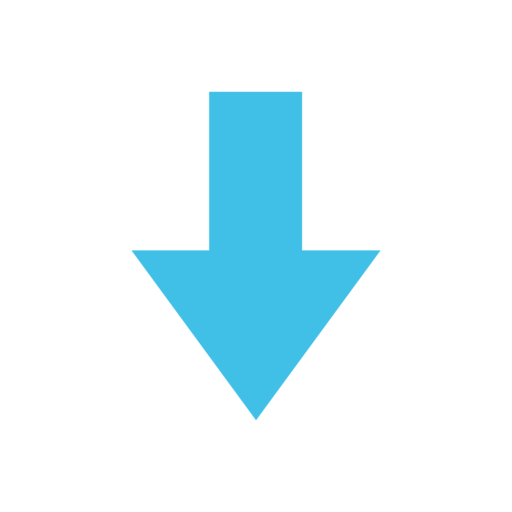 ① Mona Lisa, Leonardo Da Vinci② Three Musicians, Pablo Picasso③ Vase with 12 Sunflowers, Van Gogh④ Luncheon of the Boating Party, Renoir⑤ The Last Supper, Leonardo Da Vinci.⑥ The Persistence of Memory, Dali.